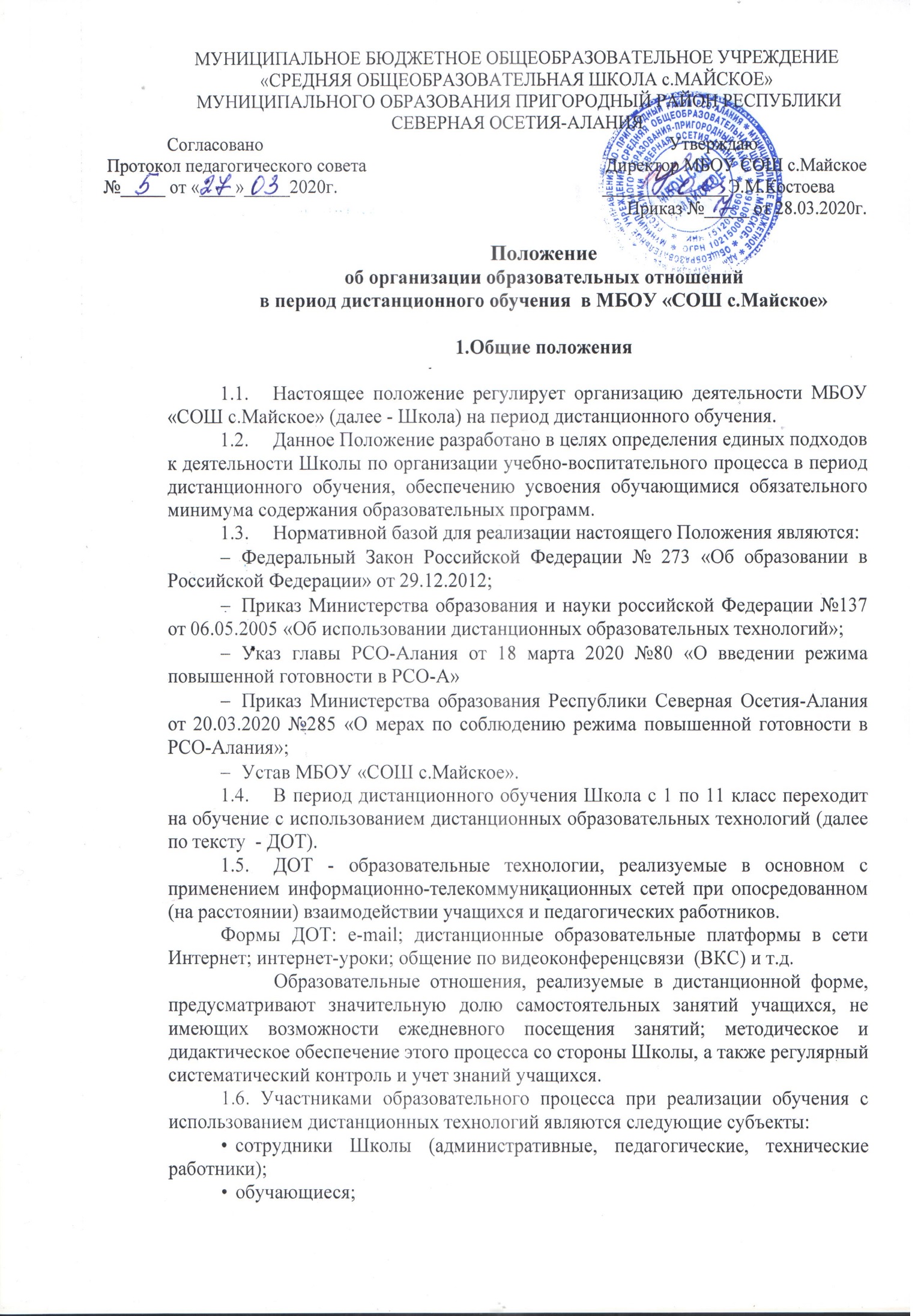 •	родители  (законные представители) обучающихся.2. Организация образовательных отношений в период дистанционного обучения2.1. Директор Школы издает приказ о временном переходе 1-11 классов в режим дистанционного обучения на основании приказа Министерства образования Республики Северная Осетия-Алания от 20.03.2020 №285 «О мерах по соблюдению режима повышенной готовности в РСО-Алания»;2.2. Деятельность Школы осуществляется в соответствии с утвержденным режимом работы, деятельность педагогических работников – в соответствии с установленной учебной нагрузкой, расписанием учебных занятий, иных работников – режимом рабочего времени, графиком сменности.Обучение в дистанционной форме осуществляется по всем предметам учебного плана.В обучении с применением ДОТ используются различные организационные формы учебной деятельности: лекции, консультации, самостоятельные и контрольные работы, и др.Самостоятельная работа обучающихся  может включать следующие организационные формы (элементы) электронного и дистанционного обучения:- работа с электронным учебником; - просмотр видеолекций;- прослушивание аудиофайлов;- компьютерное тестирование;- изучение печатных и других учебных и методических материалов.2.3. Обучающийся  получает консультации учителя по соответствующей дисциплине через электронную почту, программы ВКС, мобильный телефон, используя для этого все возможные каналы выхода в Интернет. 2.4. Обучающиеся, не имеющие возможности общаться с учителем посредством сети Интернет, получают задания в печатной форме через родителей (законных представителей).2.5. При дистанционном обучении с использованием интернет-ресурсов,  обучающийся и учитель взаимодействуют в учебном процессе в следующих режимах:- синхронно, используя средства коммуникации и одновременно взаимодействуя друг с другом (online);- асинхронно,   когда обучающийся выполняет какую-либо самостоятельную работу (offline), а учитель оценивает правильность ее выполнения и дает рекомендации по результатам учебной деятельности.2.6. Текущий контроль, промежуточная аттестация при обучении обучающихся в дистанционном режиме проводится в соответствии с  Положением о формах, периодичности и порядке проведения текущего контроля успеваемости и промежуточной аттестации обучающихся. 2.7. Результаты обучения, перечень изученных тем, текущий контроль знаний обучающихся в процессе освоения учебных курсов (изученных тем), фиксируются в журналах, оформляющихся на электронных и бумажных носителях.2.8. Государственная итоговая аттестация является обязательной для получающих образование с использованием технологий дистанционного обучения и проводится в полном соответствии с Положением о государственной итоговой аттестации выпускников 9, 11 классов.2.9. Перевод в следующий класс, обучающихся, проходивших обучение с использованием дистанционных технологий, осуществляется в соответствии с Положением о переводе, отчислении и восстановлении обучающихся МБОУ «СОШ с.Майское».2.10. Дистанционное занятие проводится по заранее составленному графику, сведения о котором доводятся до всех участников образовательных отношений.2.11. Все изменения и/или нарушения графика учебных занятий фиксируются в ведомости учета дистанционных занятий. 3. Функции администрации школы.
3.1. Директор Школы:3.1.1. Доводит данное Положение до членов коллектива Школы, разъясняет отдельные пункты, издает приказы о работе Школы в период дистанционного обучения, размещает данное Положение на сайте Школы.3.1.2. Осуществляет контроль за организацией ознакомления всех участников образовательных отношений с документами, регламентирующими организацию работы
Школы в период дистанционного обучения.3.1.3. Контролирует соблюдение работниками Школы установленного режима  работы.3.1.4. Осуществляет контроль за реализацией мероприятий, направленных на обеспечение выполнения образовательных программ.3.1.5. Принимает управленческие решения, направленные на повышение качества работы Школы в период дистанционного обучения.3.2. Заместитель директора по УВР:3.2.1. Организует разработку мероприятий, направленных на обеспечение выполнения образовательных программ обучающимися; определяет совместно с педагогами систему организации учебной деятельности обучающимися в период дистанционного обучения: виды, количество работ, форму обучения (дистанционная, самостоятельная и т.д.), сроки получения заданий обучающимися и предоставления ими выполненных работ.3.2.2. Осуществляет информирование всех участников образовательных отношений (педагогов, обучающихся, родителей (законных представителей) обучающихся, иных работников) Школы об организации еѐ работы в период дистанционного обучения.
4. Организация педагогической деятельности.4.1. Продолжительность рабочего времени педагогических работников в период дистанционного обучения определяется исходя из учебной нагрузки каждого педагога.4.2. Педагогические работники своевременно осуществляют корректировку календарно-тематического планирования рабочей учебной программы с целью обеспечения освоения обучающимися образовательных программ в полном объеме, используя блочную подачу учебного материала. При внесении изменений в календарно-тематическое планирование практическая часть программы остается неизменной. 4.3. С целью прохождения обучающимися образовательных программ в полном объеме педагогические работники применяют разнообразные формы самостоятельной работы, дистанционные формы обучения. Информация о применяемых формах работы, видах самостоятельной работы доводится педагогическими работниками, классными руководителями до сведения обучающихся, их родителей (законных представителей) заранее, в сроки, устанавливаемые общеобразовательной организацией.4.4. Педагогические работники, выполняющие функции классных руководителей:4.4.1. Проводят разъяснительную работу с родителями, доводят информацию о
 режиме работы в классе и его сроках через запись в электронных дневниках обучающихся или личное сообщение по телефону или e-mail.4.4.2. Информируют родителей (законных представителей) обучающихся об итогах учебной деятельности их детей в период дистанционного обучения.5. Деятельность обучающихся в период дистанционного обучения.
5.1. В период дистанционного обучения обучающиеся Школу не посещают.5.2. Обучающиеся самостоятельно выполняют задания с целью прохождения материала.5.3. Обучающиеся предоставляют выполненные задания в соответствии с требованиями  педагогов.
6. Права и обязанности родителей (законных представителей) обучающихся.6.1. Родители (законные представители) обучающихся имеют право:6.1.1. Ознакомиться с Положением об организации работы Школы в период дистанционного обучения.6.1.2. Получать от классного руководителя необходимую информацию в школе или через личное сообщение по телефону или e-mail.6.1.3. Получать информацию о полученных заданиях и итогах учебной деятельности их ребенка в период дистанционного обучения.6.2. Родители (законные представители) обучающихся обязаны:6.2.1. Осуществлять контроль выполнения их ребенком режима дистанционного обучения, соблюдения графика работы с педагогом.6.2.2. Осуществлять контроль выполнения их ребенком домашних заданий.